ПрЕСС-РЕЛИЗРубрика:В О П Р О С – О Т В Е ТЧасть  27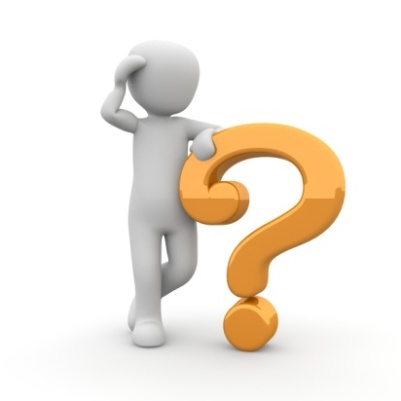 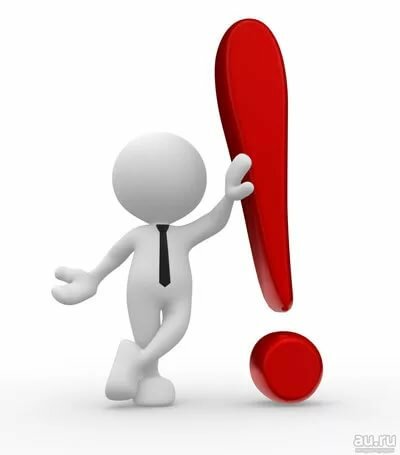 Глава 5 «Фонды капремонта многоквартирных домов».«особенности формирования фонда капремонта на спецсчете»Вправе ли правление ТСЖ аккумулировать взносы на капитальный ремонт не на спецсчете в сбербанке, как решило общее собрание собственников и членов ТСЖ, а на уже имеющемся расчетном счете ТСЖ, который открыт в другом банке?Согласно части 3 статьи 170 Жилищного кодекса РФ взносы на капитальный ремонт уплачиваются собственниками помещений в многоквартирном доме либо на счет регионального оператора, в случае формирования фонда капитального ремонта на счете регионального оператора, либо на специальный счет, в случае формирования фонда капитального ремонта на специальном счете. При этом специальный счет может быть открыт в российских кредитных организациях, величина собственных средств (капитала) которых составляет не менее чем двадцать миллиардов рублей. Центральный банк Российской Федерации ежеквартально размещает информацию о кредитных организациях, которые соответствуют требованиям, установленным настоящей частью, на своем официальном сайте в сети "Интернет" (часть 2 статьи 176 Жилищного кодекса РФ).Накопление денежных средств, вносимых собственниками помещений в МКД в уплату взносов на капитальный ремонт, на счетах, не перечисленных выше, законодательством не предусмотрено.Важно отметить, что принятие решения о способе формирования фонда капитального ремонта частью 2 статьи 44 Жилищного кодекса РФ отнесено к исключительной компетенции общего собрания собственников помещений в многоквартирном доме, но не общего собрания членов ТСЖ.Имеет ли ТСЖ право направлять временно свободные остатки со специального счета на депозитный счет?По специальному счету могут совершаться только операции, предусмотренные частью 1 статьи 177 ЖК РФ. Перечисление временно свободных денежных средств со специального счет на депозитный счет в перечень разрешенных операций не входит. Операции по специальному счету, не предусмотренные частью 1 статьи 177 Жилищного кодекса РФ, не допускаются.Однако, договором банковского счета может быть предусмотрено начисление банком процентов за пользование денежными средствами на специальном счете клиента.Можно ли использовать проценты, начисленные на остаток средств на специальном счете фонда капремонта, а текущие хозяйственные нужды ТСЖ?Проценты, начисленные за пользование денежными средствами, находящимися на специальном счете, являются средствами фонда капитального ремонта (часть 1 статьи 170 ЖК РФ). Средства фонда капитального ремонта могут использоваться только для оплаты услуг и работ по капитальному ремонту и другие цели, определенные статьей 174 ЖК РФ и непосредственно связанные с проведением капитального ремонта.Таким образом, ЖК РФ не предусмотрена возможность использования процентов, начисленных за пользование денежными средствами, находящимися на специальном счете, на текущие хозяйственные нужды ТСЖ.Следует отметить, что в общем собрании собственников помещений в МКД принимают участие (и, соответственно, голосуют) не только собственники жилых помещений в МКД, но и собственники нежилых помещений в таком домеКак перейти с формирования фонда капитального на специальном счете, владельцем которого является ТСЖ, на специальный счет, владельцем которого будет региональный оператор?В начале ответа на поставленный вопрос важно отметить, что формирование фонда капитального ремонта на специальном счете, владельцем которого является региональный оператор, и формирование фонда капитального ремонта на счете регионального оператора - не одно и то же.В отношении смены владельца специального счета, на котором формируется фонд капитального ремонта, следует отметить следующее.Согласно части 3 статьи 176 ЖК РФ в случае принятия общим собранием собственников помещений в многоквартирном доме (МКД) решения о замене владельца специального счета договор специального счета сохраняется в силе, при этом права и обязанности по указанному договору переходят к новому владельцу специального счета. Такой переход прав и обязанностей по договору специального счета к новому владельцу этого счета не является основанием для прекращения или изменения существовавших до такого перехода прав займодавца, кредитора в отношении средств на этом счете, обеспечивающих возврат займа, кредита, полученных на проведение капитального ремонта общего имущества в МКД.Часть 3 ст. 176 ЖК РФ предусматривает также возможность расторжения договора специального счета при наличии оформленного протоколом решения общего собрания собственников помещений в МКД об изменении способа формирования фонда капитального ремонта, о замене владельца специального счета или кредитной организации при условии отсутствия непогашенной задолженности по полученному в этой кредитной организации кредиту на проведение капитального ремонта общего имущества в МКД.Частью 5 статьи 176 ЖК РФ установлено, что владелец специального счета обязан подать заявление в банк о расторжении договора специального счета и перечислении остатка денежных средств в течение десяти дней после получения соответствующего решения общего собрания собственников. В случае, если владельцем специального счета не расторгнут договор специального счета либо не подано заявление о перечислении остатка средств, находящихся на специальном счете, на другой специальный счет в соответствии с решением общего собрания собственников в указанный срок, любой собственник вправе обратиться в суд с заявлением о взыскании средств, находящихся на специальном счете, с перечислением их на другой специальный счет.На основании направленной в адрес регионального оператора копии протокола общего собрания собственников, которым оформлено решение о формировании фонда капитального ремонта на специальном счете, открытом на имя регионального оператора, региональный оператор открывает специальный счёт, после чего перечисление взносов на капитальный ремонт может осуществляться на этот специальный счёт.Какова процедура расторжения договора специального счета при смене владельца специального счета?В случае замены владельца специального счета договор специального счета сохраняется в силе, при этом права и обязанности по указанному договору переходят к новому владельцу специального счета. Такой переход прав и обязанностей по договору специального счета к новому владельцу этого счета не является основанием для прекращения или изменения существовавших до такого перехода прав займодавца, кредитора в отношении средств на этом счете, обеспечивающих возврат займа, кредита, полученных на проведение капитального ремонта общего имущества в многоквартирном доме (часть 3 статьи 176 ЖК РФ).Вместе с тем, договор специального счета может быть расторгнут по заявлению владельца специального счета при наличии оформленного протоколом решения общего собрания собственников помещений в многоквартирном доме об изменении способа формирования фонда капитального ремонта, о замене владельца специального счета или кредитной организации при условии отсутствия непогашенной задолженности по полученному в этой кредитной организации кредиту на проведение капитального ремонта общего имущества в многоквартирном доме.В части 5 статьи 176 ЖК РФ указано, что владелец специального счета обязан подать заявление в банк о расторжении договора специального счета и перечислении остатка денежных средств в течение десяти дней после получения соответствующего решения общего собрания собственников помещений в многоквартирном доме. В случае, если владельцем специального счета не расторгнут договор специального счета либо не подано заявление о перечислении остатка средств, находящихся на специальном счете, на счет регионального оператора или другой специальный счет в соответствии с решением общего собрания собственников помещений в многоквартирном доме, в установленный срок, любой собственник помещения в многоквартирном доме, а в случае, предусмотренном пунктом 1 части 4 статьи 176 ЖК РФ, также региональный оператор вправе обратиться в суд с заявлением о взыскании средств, находящихся на специальном счете этого многоквартирного дома, с перечислением их на другой специальный счет или на счет регионального оператора.Будут ли оказаны государством субсидии при капитальном ремонте в случае, если денежных средств на счете фонда капитального ремонта дома будет недостаточно при условии формирования фонда капитального ремонта на специальном счете?При формировании фонда капитального ремонта на специальном счете, независимо от того, кто является владельцем специального счета, собственники самостоятельно обеспечивают проведение капитального ремонта.В соответствии с ЖК РФ меры поддержки капитального ремонта предоставляются независимо от применяемого собственниками помещений в многоквартирном доме способа формирования фонда капитального ремонта. Порядок и условия предоставления поддержки на проведение капитального ремонта определяются нормативными правовыми актами  субъектов РФ.В случае, если средств фонда капитального ремонта и средств поддержки недостаточно для проведения работ по капитальному ремонту, собственники могут принять решение об установлении взноса на капитальный ремонт в размере, превышающем минимальный размер (часть 3 статьи 166 ЖК РФ), или уплате дополнительного взноса (часть 1.1 статьи 158 ЖК РФ, только в случае формирования фонда капитального ремонта на счете регионального оператора) для проведения отдельных работ по капитальному ремонту. Определение порядка уплаты дополнительных взносов и порядка использования средств, сформированных за счет дополнительных взносов, относится к компетенции общего собрания собственников.Собственниками также может быть рассмотрен вопрос привлечения кредита или займа.Необходимо отметить, что частью 7 статьи 189 ЖК РФ установлено, что в случае, если капитальный ремонт в многоквартирном доме, собственники помещений в котором формируют фонд капитального ремонта на специальном счете, не проведен в срок, предусмотренный региональной программой капитального ремонта, и при этом в соответствии с порядком установления необходимости проведения капитального ремонта общего имущества в многоквартирном доме требуется выполнение какого-либо вида работ, предусмотренного для этого многоквартирного дома региональной программой капитального ремонта, орган местного самоуправления принимает решение о формировании фонда капитального ремонта на счете регионального оператора.